З А Я В К А   З А   У Ч А С Т И Е                                                  НАЦИОНАЛЕН МЛАДЕЖКИ ФЕСТИВАЛ НА ИЗКУСТВАТА „ТАЛАНТИ “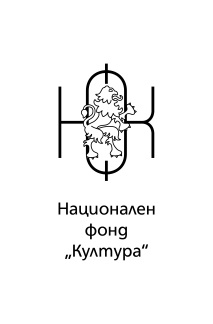                              ВОЕНЕН КЛУБ,гр.Казанлък,ОРГАНИЗИРАН ОТ НЧ“ОСВОБОЖДЕНИЕ-1884“ С ПОДКРЕПАТА НА НАЦИОНАЛЕН ФОНД „КУЛТУРА“ 30 СЕПТЕМВРИ 2022 г. 10:00ч.  З А Я В К А   З А   У Ч А С Т И Е                                                  НАЦИОНАЛЕН МЛАДЕЖКИ ФЕСТИВАЛ НА ИЗКУСТВАТА „ТАЛАНТИ “                             ВОЕНЕН КЛУБ,гр.Казанлък,ОРГАНИЗИРАН ОТ НЧ“ОСВОБОЖДЕНИЕ-1884“ С ПОДКРЕПАТА НА НАЦИОНАЛЕН ФОНД „КУЛТУРА“ 30 СЕПТЕМВРИ 2022 г. 10:00ч.  З А Я В К А   З А   У Ч А С Т И Е                                                  НАЦИОНАЛЕН МЛАДЕЖКИ ФЕСТИВАЛ НА ИЗКУСТВАТА „ТАЛАНТИ “                             ВОЕНЕН КЛУБ,гр.Казанлък,ОРГАНИЗИРАН ОТ НЧ“ОСВОБОЖДЕНИЕ-1884“ С ПОДКРЕПАТА НА НАЦИОНАЛЕН ФОНД „КУЛТУРА“ 30 СЕПТЕМВРИ 2022 г. 10:00ч.  З А Я В К А   З А   У Ч А С Т И Е                                                  НАЦИОНАЛЕН МЛАДЕЖКИ ФЕСТИВАЛ НА ИЗКУСТВАТА „ТАЛАНТИ “                             ВОЕНЕН КЛУБ,гр.Казанлък,ОРГАНИЗИРАН ОТ НЧ“ОСВОБОЖДЕНИЕ-1884“ С ПОДКРЕПАТА НА НАЦИОНАЛЕН ФОНД „КУЛТУРА“ 30 СЕПТЕМВРИ 2022 г. 10:00ч.  З А Я В К А   З А   У Ч А С Т И Е                                                  НАЦИОНАЛЕН МЛАДЕЖКИ ФЕСТИВАЛ НА ИЗКУСТВАТА „ТАЛАНТИ “                             ВОЕНЕН КЛУБ,гр.Казанлък,ОРГАНИЗИРАН ОТ НЧ“ОСВОБОЖДЕНИЕ-1884“ С ПОДКРЕПАТА НА НАЦИОНАЛЕН ФОНД „КУЛТУРА“ 30 СЕПТЕМВРИ 2022 г. 10:00ч.  ОРГАНИЗАЦИЯОРГАНИЗАЦИЯОРГАНИЗАЦИЯОРГАНИЗАЦИЯОРГАНИЗАЦИЯТЕЛЕФОН/ФАКС ..................................ТЕЛЕФОН/ФАКС ..................................ТЕЛЕФОН/ФАКС ..................................Мобилен  ................................................Мобилен  ................................................ЕЛЕКТРОННА ПОЩА  ............................................................................................................ЕЛЕКТРОННА ПОЩА  ............................................................................................................ЕЛЕКТРОННА ПОЩА  ............................................................................................................ЕЛЕКТРОННА ПОЩА  ............................................................................................................ЕЛЕКТРОННА ПОЩА  ............................................................................................................ИМЕ НА РЪКОВОДИТЕЛЯ      .................................................................................................ИМЕ НА РЪКОВОДИТЕЛЯ      .................................................................................................ИМЕ НА РЪКОВОДИТЕЛЯ      .................................................................................................ИМЕ НА РЪКОВОДИТЕЛЯ      .................................................................................................ИМЕ НА РЪКОВОДИТЕЛЯ      .................................................................................................ИМЕ НА СЪСТАВА ИЛИ НА ИНДИВИДУАЛЕН ИЗПЪЛНИТЕЛ..................................................................................................................................................ИМЕ НА СЪСТАВА ИЛИ НА ИНДИВИДУАЛЕН ИЗПЪЛНИТЕЛ..................................................................................................................................................ИМЕ НА СЪСТАВА ИЛИ НА ИНДИВИДУАЛЕН ИЗПЪЛНИТЕЛ..................................................................................................................................................ИМЕ НА СЪСТАВА ИЛИ НА ИНДИВИДУАЛЕН ИЗПЪЛНИТЕЛ..................................................................................................................................................ИМЕ НА СЪСТАВА ИЛИ НА ИНДИВИДУАЛЕН ИЗПЪЛНИТЕЛ..................................................................................................................................................ПРОГРАМАЗАУЧАСТИЕТОИме на изпълнениетоИме на изпълнениетоИме на изпълнениетовреметраенеПРОГРАМАЗАУЧАСТИЕТОПРОГРАМАЗАУЧАСТИЕТОПРОГРАМАЗАУЧАСТИЕТОПРОГРАМАЗАУЧАСТИЕТОПРОГРАМАЗАУЧАСТИЕТОБРОЙ НА УЧАСТНИЦИТЕ .................БРОЙ НА УЧАСТНИЦИТЕ .................РЪКОВОДИТЕЛИ ..............................................РЪКОВОДИТЕЛИ ..............................................РЪКОВОДИТЕЛИ ..............................................ВАЖНО!   МОЛЯ МУЗИКАЛНИТЕ СЪПРОВОДИ ДА БЪДАТ ИЗПРАЩАНИ ПРЕДВАРИТЕЛНО!ВАЖНО!   МОЛЯ МУЗИКАЛНИТЕ СЪПРОВОДИ ДА БЪДАТ ИЗПРАЩАНИ ПРЕДВАРИТЕЛНО!ВАЖНО!   МОЛЯ МУЗИКАЛНИТЕ СЪПРОВОДИ ДА БЪДАТ ИЗПРАЩАНИ ПРЕДВАРИТЕЛНО!ВАЖНО!   МОЛЯ МУЗИКАЛНИТЕ СЪПРОВОДИ ДА БЪДАТ ИЗПРАЩАНИ ПРЕДВАРИТЕЛНО!ВАЖНО!   МОЛЯ МУЗИКАЛНИТЕ СЪПРОВОДИ ДА БЪДАТ ИЗПРАЩАНИ ПРЕДВАРИТЕЛНО!  ИЗПРАЩАЙТЕ ЗАЯВКИ НА СЛЕДНИЯ АДРЕС ДО 25.09.2022: oswobojdenie_sh@abv.bg  ИЗПРАЩАЙТЕ ЗАЯВКИ НА СЛЕДНИЯ АДРЕС ДО 25.09.2022: oswobojdenie_sh@abv.bgТЕЛЕФОН ЗА КОНТАКТИ: 0885336405РОСИЦА ЗЛАНКОВАТЕЛЕФОН ЗА КОНТАКТИ: 0885336405РОСИЦА ЗЛАНКОВАТЕЛЕФОН ЗА КОНТАКТИ: 0885336405РОСИЦА ЗЛАНКОВА